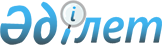 "Қарсы күрес бюджет қаражаты есебінен жүзеге асырылатын зиянды организмдердің тізбесін және Фитосанитариялық іс-шаралар жүргізу қағидаларын бекіту туралы" Қазақстан Республикасы Ауыл шаруашылығы министрінің 2020 жылғы 19 наурыздағы № 100 бұйрығына өзгерістер енгізу туралыҚазақстан Республикасы Ауыл шаруашылығы министрінің 2024 жылғы 2 ақпандағы № 39 бұйрығы. Қазақстан Республикасының Әділет министрлігінде 2024 жылғы 6 ақпанда № 33970 болып тіркелді
      БҰЙЫРАМЫН:
      1. "Қарсы күрес бюджет қаражаты есебінен жүзеге асырылатын зиянды организмдердің тізбесін және Фитосанитариялық іс-шаралар жүргізу қағидаларын бекіту туралы" Қазақстан Республикасы Ауыл шаруашылығы министрінің 2020 жылғы 19 наурыздағы № 100 бұйрығына (Нормативтік құқықтық актілерді мемлекеттік тіркеу тізілімінде № 20213 болып тіркелген) мынадай өзгерістер енгізілсін:
      көрсетілген бұйрықпен бекітілген Фитосанитариялық іс-шаралар жүргізу қағидаларында: 
       19-тармақ мынадай редакцияда жазылсын: 
      "19. ЗЭШ-тен жоғары саяқ көк қасқа шегірткелер қоныстанған орындарға химиялық өңдеу жүргізу үшін арнайы техникаға қажеттілікті есептеу ауа-райы-климаттық, географиялық жағдайлар мен жергілікті жер бедерін ескере отырып, күнтізбелік 23 (жиырма үш) күн ішінде мынадай өндіру нормасымен жүзеге асырылады:
      аса жеңіл авиация кемелері бойынша – тәулігіне 1500 гектар;
      жеңіл авиация кемелері бойынша – тәулігіне 1200 гектар;
      пилотсыз авиациялық жүйелер бойынша – тәулігіне 50 гектар;
      барлық типтегі аэрозольдық генераторлар бойынша – тәулігіне 750 гектар;
      жерүсті желдеткішті және штангалық бүріккіштер бойынша – тәулігіне 100 гектар;
      барлық модификациядағы жерүсті атомайзерлік, ультра аз көлемді бүріккіштер бойынша – тәулігіне 150 гектар;
      аспалы бүріккіштер бойынша – тәулігіне 5 гектар.";
       26-тармақ мынадай редакцияда жазылсын:
      "26. Үйірлі көк қасқа шегірткелерге (азиялық, марокколық және итальяндық прус) қарсы химиялық өңдеу жүргізу үшін арнайы техникаға қажеттілікті есептеу ауа-райы-климаттық, географиялық жағдайлар мен жергілікті жер бедерін ескере отырып, күнтізбелік 23 (жиырма үш) күн ішінде мынадай өндіру нормасымен жүзеге асырылады: 
      аса жеңіл авиация кемелері бойынша – тәулігіне 1500 гектар;
      жеңіл авиация кемелері бойынша – тәулігіне 1200 гектар;
      пилотсыз авиациялық жүйелер бойынша – тәулігіне 50 гектар;
      барлық типтегі аэрозольдық генераторлар бойынша – тәулігіне 750 гектар;
      жерүсті желдеткішті және штангалық бүріккіштер бойынша – тәулігіне 100 гектар;
      барлық модификациядағы жерүсті атомайзерлік, ультра аз көлемді бүріккіштер бойынша – тәулігіне 150 гектар;
      аспалы бүріккіштер бойынша – тәулігіне 5 гектар.".
      2. Қазақстан Республикасы Ауыл шаруашылығы министрлігінің Агроөнеркәсіптік кешендегі мемлекеттік инспекция комитеті заңнамада белгіленген тәртіппен:
      1) осы бұйрықтың Қазақстан Республикасы Әділет министрлігінде мемлекеттік тіркелуін;
      2) осы бұйрық ресми жарияланғаннан кейін оның Қазақстан Республикасы Ауыл шаруашылығы министрлігінің интернет-ресурсында орналастырылуын қамтамасыз етсін.
      3. Осы бұйрықтың орындалуын бақылау жетекшілік ететін Қазақстан Республикасының ауыл шаруашылығы вице-министріне жүктелсін.
      4. Осы бұйрық алғашқы ресми жарияланған күнінен кейін күнтізбелік он күн өткен соң қолданысқа енгізіледі.
       "КЕЛІСІЛДІ"
      Қазақстан Республикасы
      Қаржы министрлігі
					© 2012. Қазақстан Республикасы Әділет министрлігінің «Қазақстан Республикасының Заңнама және құқықтық ақпарат институты» ШЖҚ РМК
				
      Қазақстан Республикасы Ауыл шаруашылығы министрі 

А. Сапаров
